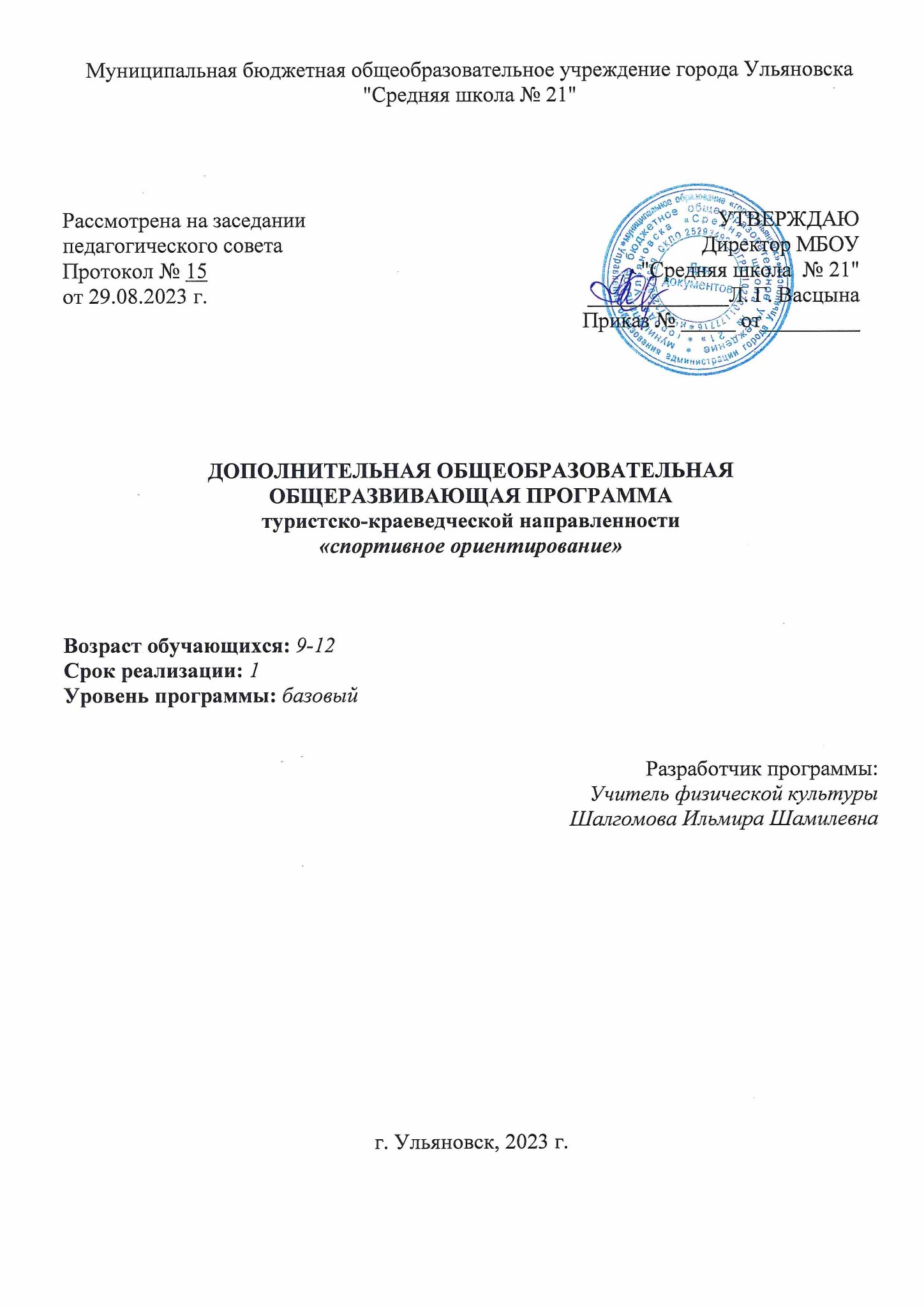 Муниципальная бюджетная общеобразовательное учреждение "Средняя школа№21"ДОПОЛНИТЕЛЬНАЯ ОБЩЕОБРАЗОВАТЕЛЬНАЯОБЩЕРАЗВИВАЮЩАЯ ПРОГРАММАТуристско-краеведческой направленности«Спортивное ориентирование»Возраст обучающихся: 9-12Срок реализации: 1Уровень программы: базовыйРазработчик программы:Учитель физической культурыШалгомова Ильмира Шамилевнаг. Ульяновск, 2023 г.КОМПЛЕКС ОСНОВНЫХ ХАРАКТЕРИСТИК ПРОГРАММЫ
Пояснительная запискаНормативно-правовое обеспечение программы:ДОПОЛНИТЕЛЬНАЯ ОБЩЕОБРАЗОВАТЕЛЬНАЯ ОБЩЕРАЗВИВАЮЩАЯ ПРОГРАММА ТУРИСТСКО-КРАЕВЕДЧЕСКОЙ   НАПРАВЛЕННОСТИ «СПОРТИВНОЕ ОРИЕНТИРОВАНИЕ» разработана в соответствии со следующими нормативно-правовыми документами:Федеральный закон от 29 декабря 2012 года № 273-ФЗ «Об образовании в Российской Федерации» (ст. 2, ст. 15, ст.16, ст.17, ст.75, ст. 79);Концепция развития дополнительного образования до 2030 года, утвержденной распоряжением Правительства Российской Федерации от 31.03.2022 года № 678-р; Приказ Министерства просвещения Российской Федерации от 09.11.2018 года № 196 «Об утверждении Порядка организации и осуществления образовательной деятельности по дополнительным общеобразовательным программам»;Приказ Министерства просвещения Российской Федерации от 30 сентября 2020 г. № 533 «О внесении изменений в порядок организации и осуществления образовательной деятельности по дополнительным общеобразовательным программам, утвержденный приказом Министерства просвещения Российской Федерации от 9 ноября 2018 г. № 196»;Методические рекомендации по проектированию дополнительных общеразвивающих программ № 09-3242 от 18.11.2015 года; СП 2.4.3648-20 Санитарно-эпидемиологические требования к организациям воспитания и обучения, отдыха и оздоровления детей и молодежи; Локальные акты образовательной организации:Устав образовательной организации МБОУ "Средняя школа №21"; Положение о разработке, структуре и порядке утверждения дополнительной общеобразовательной общеразвивающей программы в МБОУ "Средняя школа №21";Положение о порядке проведения входного, текущего контроля, итогового контроля освоения обучающимися дополнительных общеобразовательных общеразвивающих программ, промежуточной и итоговой аттестации обучающихся в МБОУ "Средняя школа №21";Уровень освоения программы: базовыйНаправленность (профиль): туристическо-краеведческий Актуальность программы:Актуальность программы выражается и в том, что умение ориентироваться -это навык, который необходим и туристу, и охотнику, и геологу, а также будущему воину, что, несомненно, привлекает будущих призывников к занятиям спортивным ориентированием. При занятиях ориентированием вырабатываются такие необходимые качества, как самостоятельность, решительность, целеустремленность, настойчивость при достижении цели, умение владеть собой, быстрая реакция, эффективное мышление при работе с картой, компасом с большими физическими нагрузками в природных (естественных) условиях.Отличительные особенности программы:Определяется тем, что, спортсмен-ориентировщик в процессе занятий спортивным ориентированием совершенствует и закрепляет знания, полученные на уроках географии, физики, геометрии, ОБЖ, математики, физической культуры. А также способствует удовлетворению потребностей в разнообразной физической активности, азарте и желании достичь успеха, выработке уверенности в себе, чувстве безопасности, самоутверждению, творческому самовыражению, формирует дух товарищества и взаимовыручки. Через здоровье сберегающие, личностно ориентированные, информационно-коммуникационные, игровые технологии.Новизна программы:Новизна программы состоит в использовании новейших технологий и приспособлений (чипирование, электронные маршруты и т.п), которые дают возможность ребятам проявить свои знания и умения в современном ориентировании.  С помощью них эффективней решаются задачи на сообразительность в упражнениях по топографии, соревнованиях на местности по технике пешеходного туризма и ориентированию.Адресат программы: Программа предназначена для обучения детей (подростков) в возрасте 9-12.Учащиеся в возрасте 9-12 лет, заинтересованные в спортивной деятельности. Наиболее благоприятным возрастом для обучения движениям (образование и закрепление динамических стереотипов) является период до полового созревания. Поэтому очень важно, чтобы именно в этом возрасте обучающиеся освоили возможно больший объем двигательных навыков. В учебное объединение дети принимаются по желанию без какой-либо специальной подготовки. В состав объединения принимаются обучающиеся основной медицинской группы, прошедших медицинский осмотр и по результатам осмотра, имеющих допуск к занятиям спортом. Наполняемость группы: 5-12Объем программы: 144 часаСрок освоения программы: 1Форма(ы) обучения: Очная
	Режим занятий: 2 раза в неделю по два часаОсобенности организации образовательного процесса:-теоретическое занятие: лекция, семинар, беседа, игра, опрос; 
-практическое занятие: тренировка, мастер-класс, зачет; 
- выездное занятие: сбор, поход, соревнования, экспедиция.Цель и задачи программыЦель программы: Развитие двигательной, функциональной и познавательной активности обучающихся, укрепление из здоровья, психическое и физическое оздоровление организма в процессе занятий спортивным ориентированием.Задачи программы:Образовательные:1. Сформировать систему знаний, умений, навыков по основам туристской подготовки (знания о снаряжении, быте, питании, техники и тактики в туристском походе). 
2. Познакомить детей с основами топографии и ориентирования (топографическая и спортивная карта, компас, способы ориентирования). 
3. Поддержать интерес в изучении природы, истории и культуры родного края. 
4. Обучить детей основным приемам оказания первой доврачебной помощи. 
5. Овладеть знаниями и умениями, необходимыми для участия в соревнованиях по ориентированию.Развивающие:1. Развить индивидуальные способности и инициативу учащихся. 
2. Развить внимательность при выполнении практических упражнений, наблюдательность к предметам и явлениям внешнего мира, творческое воображение в походах и путешествиях. 
3. Развить мыслительные процессы: анализ, синтез, обобщение, оценка, установление причинно-следственных связей и закономерностей. 
4. Развить физические качества: силу, выносливость и координацию движений.Воспитательные:1. Воспитать гуманное отношение к природе. 
2. Выработать организаторские навыки, умение взаимодействовать, доводить начатое дело до конца, работать и правильно вести себя в коллективе. 
3. Сформировать уважение к истории и культуре родного края. 
4. Воспитать коммуникативные навыки, потребность во взаимоотношениях и умении общаться в коллективе.Планируемые результаты освоения программыПредметные результаты:- Все обучающиеся после 1 года занятий должны иметь опыт участия в 2-3хдневном походе и в соревнованиях районного уровня. 
-Умение передвигаться по дорогам и тропам в составе группы, 
-Умение ориентироваться по карте и компасу, 
-Умение оказывать первую медицинскую помощь, 
-Умение организовывать походный быт 
- знание основы топографии и ориентирования,Метапредметные результаты:-Овладение способностью принимать и сохранять цели учебной деятельности. 
-Освоение начальных форм познавательной и личной рефлексии. 
-Формирование умения планировать, контролировать и оценивать свои действиям. 
-Умение определять наиболее эффективные способы достижения результата. 
-Использование знаково- символических средств представления информации. 
-Формировать умение определять общую цель и работать в команде над ее достижением. 
Личностные результаты:-Формирование следующих умений. 
-Формирование чувства гордости за свою родину. 
-Формирование бережного отношения к природе. 
-Овладение начальными навыками адаптации в меняющихся условиях 
-Развитие самостоятельности. 
-Формирование личной ответственности перед командой. 
- Формирование мотивации к занятиям спортом, установки на безопасный и здоровый образ жизни.Учебный планСодержание учебного планаТеоретические занятия  Планирование деятельности объединения в учебном году. Анализ результатов спортивной соревновательной деятельности объединения и роста индивидуальных результатов воспитанников, определение задач и целей, основных форм дополнительного образования на год.Практические занятия  Знакомство с фото-, видеоматериалами объединения за прошедший год. Составление воспитанниками графиков роста спортивных результатов, показанных в течение сезона.Учащиеся узнают:Место и время проведения занятий объединений дополнительного образования;результаты занятий за прошедший сезон и задачи на новый учебный год.Учащиеся научатся:коллективно участвовать в планировании деятельности объединения;совместно участвовать в творческих делах;подводить итоги собственных достиженийТехника безопасности  Теоретические занятия  Правила пожарной безопасности. Польза и вред огня. Причины возникновения пожаров.Практические занятия  Приемы эвакуации людей. Тушение пожара. Первичные средства пожаротушения (пенные, порошковые, углекислотные огнетушители).Учащиеся узнают:Правила пожарной безопасности; необходимые действия при обнаружении первых признаков пожара (задымление, запах горения, повышение температуры и т.д.);меры предосторожности при обращении с огнем; причины возникновения пожаров.Учащиеся научатся:Пользоваться первичными средствами пожаротушения; оказывать первую помощь пострадавшим.Обзор развития ориентирования    Теоретические занятия  Характеристика современного состояния ориентирования. Анализ выступлений Российских ориентировщиков на международных соревнованиях.  Учащиеся узнают:достижения российских ориентировщиков на международных соревнованиях;перспективы развития ориентирования в стране, области, городе, клубе.Учащиеся научатся:- давать характеристику современного состояния ориентирования.Врачебный контроль, самоконтроль, медико-санитарная подготовка  Теоретические занятия  Понятие о спортивной форме, утомлении и перетренировке. Меры предупреждения переутомления. Основы спортивного массажа.Практические занятия  Основные приемы массажа: поглаживание, растирание, потряхивание. Массаж до и после тренировки и соревнований.Учащиеся узнают:Причины утомления; профилактические средства, направленные на предотвращение перетренированности; объективные данные самоконтроля: вес, рост, динамометрия, спирометрия; субъективные данные самоконтроля: самочувствие, сон, аппетит, работоспособность, настроение; основы спортивного массажа.Учащиеся научатся:- выполнять простейшие приёмы массажа, самомассажа;- правильно использовать восстановительные средства (душ, баня, массаж, сон).Правила соревнований по спортивному ориентированию  Разбор правил соревнований. Участники соревнований. Допуск к соревнованиям. Спортивное поведение.Практические занятия  Учащиеся узнают:общие положения правил по спортивному ориентированию; права и обязанности участников соревнований; виды соревнований; способы проведения соревнований;критерии допуска к соревнованиям.Учащиеся научатся:соблюдать права и обязанности участников соревнований; соблюдать нормы спортивного поведения как на тренировках, так и на соревнованиях.Правила соревнований по другим видам спорта  Теоретические занятия  Основные положения. Правила организации и проведения. Участники соревнований. Разрядные требования.Практические занятия  Учащиеся узнают:основные положения правил соревнований; правила организации и проведения соревнований; разрядные требования.Учащиеся научатся:- участвовать в судействе соревнований по другим видам спорта.Снаряжение ориентировщика   Теоретические занятия  Учебные полигоны, их оборудование для проведения тренировочных занятий на местности.Практические занятия  Устройство, изготовление, установка снаряжения. Оборудование мест старта, финиша, мест общего пользования.Учащиеся узнают:вспомогательное снаряжение; лыжное снаряжение; личное снаряжение;снаряжение для проведения тренировочных занятий на местности: спортивные карты, контрольные пункты, компостеры, маркировка трасс.Учащиеся научатся:-участвовать в оборудовании учебных полигонов (маркировка трасс, установка КП, оборудование мест старта и финиша);- участвовать в оборудовании мест общего пользования (туалеты, места для умывания, места для забора воды).Общая физическая подготовка  Теоретические занятияМышечная деятельность — необходимое условие физического развития, нормального функционирования организма, поддержания здоровья и работоспособности. Принципы: постепенности, повторности, разносторонности, индивидуализации в процессе тренировки.Практические занятия  Гимнастические упражнения, подвижные игры и эстафеты. Спортивные игры. Упражнения, направленные на развитие быстроты, силы, гибкости, выносливости. Упражнения на расслабление. Спортивная ходьба. Должны знать:специфические особенности бега в лесу, по пересеченной местности, в горном районе; технику лыжных ходов; гимнастические упражнения, подвижные игры и эстафеты, спортивные игры; упражнения, направленные на развитие быстроты, силы, ловкости, гибкости, координации движений, выносливости, упражнения на расслабление.Учащиеся научатся:передвигаться на лыжах, выполняя технические приёмы: попеременный ход, одновременный ход, коньковый ход, повороты, подъёмы, спуски и торможения;владеть приёмами техники бега; плавать и удерживаться на плаву; выполнять стандартный набор гимнастических упражнений.Tтехническая подготовка  Теоретические занятия  Техника кроссового бега по различному грунту, по разной местности. Специализированные качества ориентировщика (чувство расстояния, направления, чтение карты). Изучение понятий: привязка дополнительная, задняя, последняя.Практические занятия Чтение карты (точное и грубое), опережающее чтение карты, чтение карты «по большому пальцу». Память (кратковременная, оперативная, долговременная). Слежение за местностью с одновременным чтением карты. Измерение расстояний на карте. Измерение расстояний на местности парами шагов, по времени, глазомерно, интуитивно. Контроль расстояния с помощью деталей карты, с использованием толщины пальцев. Направление. Контроль направления с помощью компаса и карты, по солнцу, по объектам местности, контроль высоты. Выход на КП с различных привязок (последних, дополнительных, задних). Отметка на КП. Уход с КП. Учащиеся узнают:Технические приёмы: грубый азимут, точны   азимут, линейное ориентирование, точечное ориентирование; понятия: дополнительная привязка, последняя привязка, задняя привязка; характеристику специальных качеств ориентировщика: умение читать карту, чувство расстояния, чувство направления; характеристику бега при передвижении по различной местности, разному грунту.Учащиеся научатся:Правильно пользоваться компасом; ориентировать карту; определять расстояние по карте; измерять расстояние на местности (шагами, по времени, визуально); двигаться по азимуту; определять и контролировать направление с помощью карты и компаса; выполнять приемы грубого, точного, опережающего чтения карты; использовать приёмы долговременной, оперативной, кратковременной памяти; читать карту с одновременным слежением за местностью; контролировать расстояние с помощью объектов местности по карте; выполнять действия по выходу на КП; различных привязок (последних, задних, дополнительных);аккуратно производить отметку на КП.Тактическая подготовка  Теоретические занятия  Действия ориентировщика на различных участках трассы. Соотношение скорости бега и качества ориентирования. Последовательность действий при прохождении дистанции.Практические занятия  Приемы ориентирования (азимут с упреждением, бег «в мешок», параллельный заход, бег по ориентирам, удлинение ориентиров). Предстартовая информация: параметры дистанции (длина, число КП, набор высоты); параметры карты (размер, масштаб, сечение рельефа); характер местности (проходимость, тип растительности, тип ландшафта); стартовые параметры (номер, стартовая минута, местонахождение старта и финиша); параметры района соревнований (границы района, запретные для бега места); сведения о КП (легенды, наличие совмещенных КП, средства отметки КП), опасные места, стартовые данные соперника.Учащиеся узнают:Характеристику действий ориентировщика на различных участках трасы; влияние скорости бега на качество ориентирования; характеристику действий при прохождении дистанции.Учащиеся научатся:грамотно и в полном объёме использовать предстартовую информацию:параметры дистанции — для выбора темпа бега на начальном участке и далее по всей дистанции; параметры карты — для подбора при необходимости пластикового пакета; характер местности — для подбора одежды и обуви;стартовые параметры —для правильного выбора времени и места для разминки, места для размещения одежды; параметры района соревнований — для того, чтобы избежать пробегания по запретным районам;сведения о контрольных пунктах — для заполнения легенд в карточку участника; опасные места — для правильного выбора пути движения, поведения в непредвиденных ситуациях; стартовые данные соперников — для правильной организации тактической борьбы.Контрольные нормативы  Практические занятия  Сдача теоретических и практических навыков по спортивному ориентированию, туризму, легкой атлетике, лыжным гонкам. Сдача нормативов по ОФП.Учащиеся узнают:методы проведения (зачет, соревнования); нормативные требования.Учащиеся научатся:выполнять нормативы по общей и специальной физической подготовке; выполнять теоретические и практические и навыки по спортивному ориентированию, легкой атлетике, лыжным гонкам.Участие в соревнованиях  Теоретические занятия  Положение о соревнованиях. Условия проведения. Действия участников в аварийной ситуации. Основы безопасности. Практические занятия  Участие в школьных и районных соревнованиях согласно календарному плану.  Учащиеся узнают:положение о соревнованиях; условия проведения соревнований по спортивному ориентированию в заданном направлении, по выбору, на маркированной трассе;действия участников в аварийной ситуации; основы безопасности при участии в соревнованиях.Учащиеся научатся:закончить дистанцию II-III уровня.Краеведение  Теоретические занятия  Географическое положение края. Геологическое прошлое и рельеф, полезные ископаемые, климат, основные реки, водоёмы. Растительный и животный мир. Население, история, хозяйство, культура, заповедники. Интересные природные объекты.Учащиеся узнают:географическое положение края; геологическое прошлое и рельеф, полезные ископаемые, климат, основные реки и водоёмы; растительный и животный мир, заповедные места; историю, хозяйство, культуру; интересные объекты природы.Учащиеся научатся:рассказать о географическом положении края;	посещать экскурсионные объекты города; принимать участие в краеведческих викторинах.Психологическая и морально-волевая подготовка  Теоретические занятия  Особенности проявления волевых качеств у спортсменов-ориентировщиков в связи с индивидуальным характером прохождения тренировочных и соревновательных трасс на незнакомой местности. Методы и средства развития волевых качеств. Объективные и субъективные трудности в тренировочном и соревновательном процессе. Утомление. Влияние утомления на качество ориентирования.Практические занятия  Психологическая самоподготовка к старту. Воспитание воли и регулирование эмоций.Учащиеся узнают:особенности проявления волевых качеств в зависимости от индивидуального
характера; методы и средства развития волевых качеств; понятие «утомление»;Учащиеся научатся:утомления на качество ориентирования.Должны уметь:по возможности преодолевать объективные и субъективные трудности в тренировочном и соревновательном процессе; выполнять комплекс самоподготовки к старту; выполнять упражнения на воспитание воли и регулирование эмоций.Основы туристской подготовки   Теоретические занятия  Распределение должностей: костровой, дежурный по лагерю, дежурный по кухне, завхоз по питанию, завхоз по снаряжению, капитан. Меню для походов и соревнований. Хранение продуктов. Укладка рюкзака и упаковка продуктов.Практические занятия     Составление меню, графика дежурства. Приготовление пищи в полевых условиях. Обучение пользованию топором, двуручной пилой. Организация полевой постели, места для отдыха. Организация дневки (досуг, игры, развлечения).Учащиеся узнают:-правила хранения продуктов в полевых условиях;- правила укладки рюкзака и упаковка продуктов- принципы составления меню для походов и  соревнований.Учащиеся научатся:составлять меню, график дежурств; укладывать рюкзак; готовить пищу в полевых условиях; организовывать и проводить бивачные работы: установка палаток, оборудование костра, кухни, места для умывания и заборе воды, заготовка и хранение дров; пользоваться топором и двуручной пилой; организовывать индивидуальную походную постель, места для отдыха; организовывать дневки (досуг, игры, развлечения); убирать места привалов и биваков, активно участвовать в общественно полезном труде.Походы,  лагеря — вне сетки часовОтработка навыков по каждому разделу программы.Учащиеся узнают:-маршрут туристского путешествия;-цели и задачи учебно-тренировочного мероприятия;-правила поведения и техника безопасности;-контрольные сроки проведения путешествия;-границы полигонаКОМПЛЕКС ОРГАНИЗАЦИОННО-ПЕДАГОГИЧЕСКИХ УСЛОВИЙ
Календарный учебный графикМесто проведения: учебная аудитория, городской парк, стадион, лесной массив, спортивный залВремя проведения занятий: четверг с 16.15 до 18.00. Суббота с 9.00 до 11.00Год обучения: 2022/2023 уч.г.Количество учебных недель: 36Количество учебных дней: 72Сроки учебных периодов:    1 полугодие – 64 часов     2 полугодие –80 часов Формы аттестации/контроляФормы аттестации/контроля для выявления предметных и метапредметных результатов:соревнования и турниры, сдача нормативов, Формы аттестации/контроля формы для выявления личностных качеств:наблюдение, беседа, опросы, анкетирование, портфолио, Особенности организации аттестации/контроля:В начале обучение проводиться входная диагностика, сдача спортивных нормативов.Оценочные материалыФормы и критерии оценки результативности определяться самим педагогом в его дополнительной общеобразовательной общеразвивающей программе таким образом, чтобы можно было определить уровень результативности каждого обучающегося: высокий, средний или низкий.Методическое обеспечение программыМетодические материалы:• учебно-материальная база: учебный класс, оборудованный стендами, отображающими тематику программы; 
• библиотечная учебно-методическая литература; 
• учебные плакаты: «Узлы, применяемые в туризме», «Биваки», «Палат-ки», «Медицина и гигиена», «Преодоление естественных препятствий»; 
• комплект учебных топографических карт; 
• условные знаки спортивных и топографических карт; 
• карточки для контроля ЗУН; 
• дидактический (раздаточный) материал; 
• разработаны тесты по основным темам: «Медицина», «Оказание доврачебной помощи», «Выживание человека в природной среде»; 
• разработаны топографические задачи; 
• разработаны методические рекомендации: «Организация и проведение туристских походов с учащимися». 
У каждого участника объединения должны быть тетрадь и ручка, цветные карандаши, фломастеры, линейка, транспортир. 
В тетрадь записываются изучаемый материал, домашние задания, впечатления о походах, экскурсиях и т.п. 
 Для реализации программы используется разнообразный дидактический материал, в том числе разработанный педагогом для данной программы и рекомендованный образовательной организацией к использованию в образовательном процессе. 
Также важнейшим условием реализации образовательного процесса с использованием технологий дистанционного обучения  по программе, являет-ся создание комплекса программно-технических средств дистанционного обучения  обеспечение его постоянного функционирования.Методики и технологии:	При составлении учебно-тематического плана педагог должен исходить из своей педагогической и туристско-краеведческой квалификации, необходимо учитывать следующие факторы: объем учебного материала и  последовательное усложнение материала. 
 	В соответствии с возрастными особенностями учащихся используются разнообразные формы организации занятий и методы обучения. На занятиях используется групповая  и индивидуальная работа под руководством педагога, что требует от учащихся общения друг с другом и педагогом. 
 	Занятия состоят из теоретической и практической части. Теоретическая часть включает беседы, рассказы, лекции, объяснения, которые способствуют эффективному усвоению знаний. При проведении занятий большую роль играет использование дидактических материалов, наглядных пособий, презентаций, учебных фильмов. Практическая часть занятий предполагает учебно – деятельностную игру учащихся, выполнение практических упражнений по изучаемой теме.  При проведении занятий применяются технологии проблемного и диалогового обучения, поисково - исследовательские и игровые технологии, интерактивные методики, проводится рефлексия. .	Занятия на свежем воздухе обеспечивают практическую работу учащихся по выполнению заданий, физической, спортивной подготовке. При проведении практических занятий активно применяются образовательные технологии личностно - ориентированного и игрового обучения, педагогики сотрудничества, используются интерактивные методики, особое внимание уделяется рефлексии. Вне сетки часов происходит участие в походах, в слетах, туристских конкурсах и соревнованиях.Краткое описание работы с методическими материалами:	1. Вводное занятие. 
          Чем будет заниматься по дополнительной программе «Спортивное ориентирование». Кто такие ориентировщики. Что такое топография, ориентирование на местности. Значение ориентирование в труде, в бою и на отдыхе (примеры из жизни). 
          Звание ориентировщиков, зачетные требования. План работы на год и на последующие годы, режим занятий и тренировок. Материал необходимые для занятий. 	2. Правила поведения и техника безопасности на занятиях и соревнованиях. 			Одежда и снаряжение ориентировщиков. 
Инструктаж по правилам поведения и технике безопасности на соревнованиях и учебных занятиях. Специальное снаряжение ориентировщика. Требование к одежде, обуви, головному убору. Правила пользования снаряжением. Краткий обзор возникновение спортивного ориентирование в России и за рубежом. 	3. Гигиена спортивной тренировки. 
	Режим дня при занятиях физической культуры и спортом. Личная гигиена. Режим дня. Режим питания. Процедура закаливания. Санитарно- гигиенические требования к месту проведения занятий, к спортивному инвентарю. Спортивные травмы и их предупреждение 
 	Практическое занятия. Обучение методам самоконтроля за состоянием тренированности по объективным (вес, рост, динамометрия, спирометрия, пульс и кровяное давление) и субъективным (самочувствие, сон аппетит, настроение, работоспособность и потоотделение и общие состояние) данным. Оказание доврачебной помощи при различных спортивных травм.  	4. Топографическая подготовка. Спортивная карта. 
		Определение топографической карты. Топографическая и географические карты. Значение карт для путешественников . значение карт в народном хозяйстве и обороне государства. Строение карт. Обращение карт в походе.  
 	Крупно и мелкомасштабные карт. Что такое масштаб. Виды масштабов. преобразование числового масштаба в натуральные. Как пользоваться линейным масштабом. Роль топографических знаков на карте . знаки местных предметов и буквенно-цифровые характеристики. Группа знаков(Приложение 1). Виды знаков. Цвет, форма и  размер знаков, объяснение знаков. 
	 	Определение азимута и линий на карте. 
 		Практические занятия. Определение по карте элементов, менее других подверженных изменениям со времени, составление списка местных предметов, сгруппированных по степени быстроты изменений. Преобразование числового масштаба в натуральные, вычисление длины линий по карте по ее масштабу арифметическому и с помощью плоских бумаги по линейному (графическому) масштабу. Измерение азимутов различных направлений на карте. Задача: вычислить азимуты и расстояние участков заданного маршрута на карте, выразить расстояние во времени движение участков. Зарисовка в тетрадях топографических знаков и знаков легенд(Приложение 2). Опознавание знаков на топографических картах. Чтение топокарты по квадратам и маршрутам. Топографический диктант. 	Виды условных знаков спортивной карты: масштабные и внемасштабные, линейные и площадные. Значковый метод изображения. Пояснительные подписи. Условные знаки: населенные пункт, гидрография, дорожная сеть, растительный покров, искусственные объекты . метод изображение на карте 
Практические занятия. Игры и упражнения на местности, направленные на закрепления материала (эстафета, челночный бег с заданиями в спортивном зале). Компас. Азимут. Что такое компас. Значение изобретения компаса. Типы компасов. Устройство компаса Адрианова. Пять правил обращения с компасом. 
Ориентир, что может служить ориентиром. Визирование. визирный луч. Что такое движение по азимуту, когда оно применяется. 
Четыре действия с компасом: определение сторон горизонта, ориентирование карты, прямая и обратная засечки. Что такое засечки, когда они применяются; техника выполнения засечек (порядок действий и правила). 
		Практические занятия. Ориентирование карты по компасу. Упражнения на засечки: определение азимута на заданный ориентир (обратная засечка) и нахождение ориентира по заданному азимуту (прямая засечка). 
		Что такое азимут: определение, отличие азимута от простого угла (чертеж). Понятие о горизонтальных и вертикальных углах в пространстве. Обратный азимут, его определение. Основные направления на стороны горизонта: С, В, Ю, 	3. Дополнительные и вспомогательные направления по сторонам горизонта: СВ, ЮВ, Ю3, С3, ССВ, СВВ, ЮВВ, ЮЮВ н т. д. Градусное значение основных дополнительных направлений по сторонам горизонта. Азимутальное кольцо («Роза направлений»). Направления в пространстве по сторонам тела: основные (справа, слева, впереди, сзади), дополнительные (справа — сзади, впереди — слева н т. д.). Память направлений. Азимутальный тренировочный треугольник. Практические занятия. Построить на бумаге из данной точки заданные азимуты (по направлениям СВ, Ю, Ю33 п т. д.) и показать дугой вели-чину азимута (выполнять на глаз без транспортира). Определить обратный азимут по данному; упражнение повторить несколько раз графически, а за-тем аналитически (прибавляя или вычитая из прямого азимута 180°). Упражнения на смешанное ориентирование (без применения компаса); графическое решение задач на смешанное ориентирование типа: «Справа мельница, слева дом лесника, на востоке озеро. лицом к мельнице, то озеро будет слева — сзади. Определи азимут на дом лесника”. 
Многократное повторение перед занятием («зарядка») азимутального кольца, не заглядывая в чертеж. Упражнения на глазомерную оценку азимутов. Упражнения на инструментальное (транспортиром) измерение азимутов по карте. Задание на дом: придумать и вычислить для себя три тренировочных треугольника. 
6. Измерение расстояний. 
		Для чего в походе необходимо измерять расстояния. Способы измерения расстояний на местности и на карте. Курвиметр. Средний шаг. От чего зависит величина среднего шага. Как измерить свой средний шаг. График, таблица или линейка перевода пар шагов в метры (ЛПШМ). 
Глазомер, его значение для туриста-проводника. Способы тренировки глазомера. 
		Практические занятия. Измерение кривых линий (маршрутов) на картах разного масштаба курвиметром. Измерение каждым учащимся под наблюдением руководителя своего среднего шага, составление ЛПШМ или графика перевода пар шагов в метры для разных условий ходьбы. Во время прогулок, походов оценка пройденных расстояний по затраченному времени. Тренировочные упражнения на микро глазомер на чистых листах бумаги и на топокартах. 
7. Ориентирование по  местным ориентирам.  
	Суточное движение солнца по небосводу, средняя градусная скорость его движения. Азимут на солнце в разные часы дня. Определение сторон горизонта по звездам. Контур созвездия Большой Медведицы. Как найти Полярную звезду. Приближенное определение сторон горизонта по особенностям некоторых местных предметов. 
Практические занятия. Упражнения по рисункам на приложение вертикальной плоскости, проходящей через Полярную звезду. Задачи на определение азимута движения по тени от солнца, определенные азимута на солнце в разное время дня. 
		Во время походов и тренировочных выездов — упражнения по определение сторон горизонта по солнцу и тени, отыскание на небе созвездия Большой Медведицы и Полярной звезды, определение сторон горизонта по положению Полярной звезды. 
8. Рельеф местности и его изображение на картах. 
		Изображение с рельефа на топографических и спортивных картах горизонт талями. Внемасштабные условные знаки для изображения рельефа. Виды горизонталей. Высота сечения. Указатели направления скатов (берг-штрихи). Изображение различных форм рельефа: гора, вершина, хребет, седловина, лощина, макро-, мезо- и микрорельеф. Отдельные типы рельефа: пойменный, мелкосопочный, овражно-балочный. Влияние рельефа на выбор пути движения. 
		Практические занятия. Изучение элементов рельефа по моделям и на местности. Определение по горизонталям различных форм рельефа. Выбор пути движения с учетом основных форм и элементов рельефа. Игры и упражнения, направленные на закрепление материала данной темы. 
  9.  Правила соревнований 
  	Виды    и характер    соревнований. Старт. Возрастные группы. Допуск к соревнованию. Обязанно-1п участников соревнований. Разрядные требования. 
10. Морально-волевая подготовка. 
	Спортивное ориентирование как средство укрепления здоровья, воспитания силы, смелости, ловкости, выносливости и находчивости. 
Общая и специальная физическая подготовка. Значение всесторонней физической подготовки. Особенности тренировки юных ориентировщиков. Общие основы спортивной тренировки. Средства общей и специальной под-готовки. Принципы обучения. Меры и приемы обучения. Техника бега. Специфические особенности техники бега в лесу, по пересеченной местности. 'Техника лыжных ходов. 
	Практические занятия. Общая физическая подготовка. Гимнастические упражнения с набивными мячами, парные упражнения (с партнером), акробатические упражнения, подвижные игры и эстафеты. Спортивные игры. Специальная физическая подготовка. Упражнения, направленные на развитие быстроты движений, силы, гибкости, выносливости, упражнения на расслабление. Знакомство с приемами техники бега в лесу, по пересеченной местности. Спортивная ходьба, кроссы, бег с препятствиями. Лыжная подгоовка. Имитационные упражнения, подготовительные упражнения. Изучение и совершенствование техники попеременных ходов, одновременных ходов, поворотов, Подъемов, спусков и торможения.Условия реализации программыДля эффективной реализации настоящей программы необходимы определённые условия:наличие помещения для учебных занятий, рассчитанного на 5-12 и отвечающего правилам СанПин;наличие ученических столов и стульев, соответствующих возрастным особенностям обучающихся;шкафы стеллажи для оборудования, а также разрабатываемых и готовых прототипов проекта;наличие необходимого оборудования согласно списку;наличие учебно-методической базы: качественные иллюстрированные определители животных и растений, научная и справочная литература, наглядный материал, раздаточный материал, методическая литература.Материально-техническое обеспечение программы:НоутбукМФУУчебные плакатыСекундомеры электронныеЧасы Аптечка  медицинская в упаковкеПерчаткиМячи (баскетбольные, волейбольные, футбольные)Мячи набивные СкакалкиКанцелярские принадлежностиКанатВеревочная лестницаТурникиКонтрольные пункты стандартные(кол+палка+призма+компостер)Контрольные пункты тренировочныеФонари налобныеДержатель легенды для спортивного ориентированияФлажки огражденияСтол складнойСтулья туристические раскладные со спинкойОчки защитные Планшеты для картКомпасы: планшетные, спортивные на палецШатер туристскийКурвиметр- измерительЖилеты судейскиеГенератор бензиновыйОсвещение старта-финиша-кп для ночного ориентированияПалатки Газовые плиткиСтол складнойУмывальник походныйИнформационное обеспечение программы:Кадровое обеспечение программы:Для реализации программы требуется педагог дополнительного образования с уровнем образования и квалификации, соответствующим профессиональному стандарту «Педагог дополнительного образования детей и взрослых».Воспитательный компонентЦель воспитательной работывыражается и в том, что умение ориентироваться - это навык, который необходим и туристу, и охотнику, и геологу, а также будущему воину, что, несомненно, привлекает будущих призывников к занятиям спортивным ориентированием.Задачи воспитательной работывырабатываются такие необходимые качества, как самостоятельность, решительность, целеустремленность, настойчивость при достижении цели, умение владеть собой, быстрая реакция, эффективное мышление при работе с картой, компасом с большими физическими нагрузками в природных (естественных) условиях.Приоритетные направления воспитательной деятельностигражданско-патриотическое воспитание, здоровье сберегающее воспитание, экологическое воспитаниеФормы воспитательной работыбеседа, лекция, экскурсия, прогулка, спортивная игра, Методы воспитательной работырассказ, беседа, упражнение, соревнование, поощрение, наблюдение, анализ результатов деятельности, Планируемые результаты воспитательной работыВ ходе реализация программы внеурочной деятельности по физкультурно- оздоровительному направлению «Спортивное ориентирование» обучающиеся 
Должны знать:  
• значение ориентирования в системе физического воспитания, оздоровления, 
закаливания;  
• место и время проведения занятий объединения дополнительного образования. 
Должны уметь:  
• коллективно участвовать в планировании деятельности объединения дополнительного образования в учебном году.Календарный план воспитательной работыСписок литературыдля педагога:1. Алешин В.М. Карта в спортивном ориентировании. - М.: Физкультура и спорт, 1983. 
2.  Васильев Н.Д. Спортивное ориентирование: Учебное пособие.- Волгоград: ВГИФК, 1983. 
3.  Волков В.Н. Восстановительные процессы в спорте.- М.: Физкультура и спорт, 1977. 
4. Воронов Ю.С. Тесты и занимательные задачи для юных ориентировщиков: Учебное пособие.- Смоленск: СГИФК, 1998. 
5.  Воронов Ю.С., Николин М.В., Малахова Г.Ю. Методика обучения юных ориентировщиков технико-тактическим действиям и навыкам: Учебное пособие.- Смоленск, 1998. 
6. Вяткин Л.А., Немытов Д.Н., СидорчукЕ.В. Туризм и спортивное ориентиро-вание//учебное пособие. 
7.  Ганопольский В.И. Туризм и спортивное ориентирование: Учебник. - М.: Физкультура и спорт, 1987. 
8.  Елаховский С.Б. Спортивное ориентирование на лыжах. — М.: Физкультура и спорт, 1981. 
9.  Ермаков В.В., Солодухин О.Ю., Савельев А.А. Техника коньковых лыжных ходов: Учебное пособие.- Смоленск: СГИФК, 1988. 
10.  Иванов Е.И. Судейство соревнований по спортивному ориентированию. - М.: Физкультура и спорт, 1978. 
11.  Иванов Е.И. Начальная подготовка ориентировщика.- М.: Физкультура и спорт, 1985. 
12.  Коструб А.А. Медицинский справочник туриста. - М.: Профиздат, Куликов В.М., Константинов Ю.С. Топография и ориентирование в туристском путешествии. - М..: ЦДЮТур, 1997. 
13.  Лосев А.С. Тренировка ориентировщиков-разрядников.- М.: Физ¬культура и спорт, 1984. 
14. Моргунова Т.В, Обучающие тесты по спортивному ориентированию//учебное пособие; -Из-во «Советский спорт», 2002г. 
15. Интернет ресурс: https://infourok.ru/ 
16. Интернет ресурс: https://www.gto.ru/  
для обучающихсядля обучающихся:1. Воронов, Ю.С. Учебное пособие «Тесты и занимательные задачи для юных ориентировщиков [Текст] / Ю.С.Воронов. – М. : Смоленск, СГИФК, 
 
1998.-10-15с. 
 
2. Иванов, Е.И. Начальная подготовка ориентировщика [Текст] / Е.И. Иванов. - М. : Физкультура и спорт, 1985.-15с. 
 
3. Колесникова, Л.В. Рабочая тетрадь юного ориентировщика [Текст] / Л.В. Колесникова. - М. : Советский спорт, 2003.-3-20с. 
 
4. Колесникова, Л.В. «Спортивное ориентирование с основами туризма и краеведения» [Текст] / Л.В. Колесникова .- г. Новокузнецк, 2007.10-15с. 
 
5. Моргунова, Т.В. Обучающие контрольные тесты по спортивному ориентированию [Текст] / Т.В. Моргунова. – М.: ЦДЮТур, 2003.-12с. 
6. Журнал «Азимут» Федерация спортивного ориентирования России.для родителей (законных представителей):1. Болотов, С.Б. Программа для объединений дополнительного образования «Спортивное ориентирование» [Текст] / С.Б. Болотов. - М.: ЦДЮТиК МО РФ, 2002. - Выпуск 3– 5с. 
 
2. Васильев, Н.Д. Спортивное ориентирование: учебное пособие [Текст] / Н.Д. Васильев. – М.: Волгоград: ВГИФК, 1983.-4-6с. 
 
3. Елаховский, С.Б. Спортивное ориентирование на лыжах [Текст] / С.Б. Елаховский. – М.: Физкультура и спорт, 1981.-15с. 
 
4. Колесникова, Л.В. Рабочая тетрадь юного ориентировщика [Текст] / Колесникова, Л.В. – М.: Советский спорт, 2003.-3с.Информация для карточки в НавигатореПолное название: ДОПОЛНИТЕЛЬНАЯ ОБЩЕОБРАЗОВАТЕЛЬНАЯ  ОБЩЕРАЗВИВАЮЩАЯ ПРОГРАММА ТУРИСТСКО-КРАЕВЕДЧЕСКОЙ   НАПРАВЛЕННОСТИ «СПОРТИВНОЕ ОРИЕНТИРОВАНИЕ»Публичное название: спортивное ориентированиеКраткое описание:
Программа содержит научно обоснованные рекомендации по структуре и организации учебно-тренировочного процесса спортсменов-ориентировщиков на различных этапах многолетней тренировки.Рассмотрена на заседаниипедагогического советаПротокол № 15от 29.08.2023 г.УТВЕРЖДАЮДиректор МБОУ "Средняя школа  № 21"_____________Л. Г. ВасцынаПриказ № _____ от_________ПланНаименование темыВсего часовТеория ПрактикаФормы занятийФормы контроляВведениеВведение2Планирование деятельности объединения в учебном году. Анализ результатов спортивной соревновательной деятельности объединения и роста индивидуальных результатов воспитанников. 2лекциябеседаЗнакомство с фото-, видеоматериалами объединения за прошедший год.  лекциябеседаТехника безопасности Техника безопасности 4Правила пожарной безопасности. Польза и вред огня. Причины возникновения пожаров.2Комплексное занятиеКонтрольные упражнения, тестыПриемы эвакуации людей. Тушение пожара. Первичные средства пожаротушения (пенные, порошковые, углекислотные огнетушители).2Комплексное занятиеКонтрольные упражнения, тестыОбзор развития ориентированияОбзор развития ориентирования4 Характеристика современного состояния ориентирования. Анализ выступлений Российских ориентировщиков на международных соревнованиях.    4-лекциябеседа4. Врачебный контроль, самоконтроль, медико-санитарная подготовка4. Врачебный контроль, самоконтроль, медико-санитарная подготовка4Понятие о спортивной форме, утомлении и перетренировке. Меры предупреждения переутомления. Основы спортивного массажа. 2 лекциябеседаОсновные приемы массажа: поглаживание, растирание, потряхивание. Массаж до и после тренировки и соревнований.2Комплексное занятиеКонтрольные упражнения, тесты5. Правила соревнований по спортивному ориентированию 5. Правила соревнований по спортивному ориентированию  6Разбор правил соревнований. Участники соревнований. Допуск к соревнованиям. Спортивное поведение.2лекциябеседаОбщие положения правил по спортивному ориентированию;права и обязанности участников соревнований;виды соревнований;способы проведения соревнований;критерии допуска к соревнованиям.4Комплексное занятиеКонтрольные упражнения, тесты6. Снаряжение ориентировщика6. Снаряжение ориентировщика4Учебные полигоны, их оборудование для проведения тренировочных занятий на местности.2Комплексное занятиеКонтрольные упражнения, тестыУстройство, изготовление, установка снаряжения. Оборудование мест старта, финиша, мест общего пользования.2Комплексное занятиеКонтрольные упражнения, тесты7. Правила соревнований по другим видам спорта7. Правила соревнований по другим видам спорта4Основные положения. Правила организации и проведения. Участники соревнований. Разрядные требования.2Комплексное занятиеКонтрольные упражнения, тестыОсновные положения правил соревнований;правила организации и проведения соревнований;разрядные требования.2Комплексное занятиеКонтрольные упражнения, тесты8. Общая физическая подготовка8. Общая физическая подготовка 36Мышечная деятельность — необходимое условие физического развития, нормального функционирования организма, поддержания здоровья и работоспособности. Принципы: постепенности, повторности, разносторонности, индивидуализации в процессе тренировки.10Комплексное занятиеКонтрольные упражнения, тестыГимнастические упражнения, подвижные игры и эстафеты. Спортивные игры. Упражнения, направленные на развитие быстроты, силы, гибкости, выносливости. Упражнения на расслабление. Спортивная ходьба.26Комплексное занятиеКонтрольные упражнения, тестыИтого 6426382 модуль2 модуль2 модуль2 модуль2 модуль2 модуль2 модуль1. Техническая подготовка1. Техническая подготовка14Техника кроссового бега по различному грунту, по разной местности.Специализированные качества ориентировщика (чувство расстояния, направления, чтение карты).4Комплексное занятиеКонтрольные упражнения, тестыЧтение карты (точное и грубое), опережающее чтение карты, чтение карты «по большому пальцу».Память (кратковременная, оперативная, долговременная). Слежение за местностью с одновременным чтением карты.Измерение расстояний на карте. Измерение расстояний на местности парами шагов, по времени, глазомерно, интуитивно. Контроль расстояния с помощью деталей карты, с использованием толщины пальцев.Направление. Контроль направления с помощью компаса и карты, по солнцу, по объектам местности, контроль высоты.Выход на КП с различных привязок (последних, дополнительных, задних). Отметка на КП. Уход с КП. 10Комплексное занятиеКонтрольные упражнения, тесты2. Тактическая подготовка2. Тактическая подготовка14Действия ориентировщика на различных участках трассы. Соотношение скорости бега и качества ориентирования. Последовательность действий при прохождении дистанции.4Комплексное занятиеКонтрольные упражнения, тестыПриемы ориентирования (азимут с упреждением, бег «в мешок», параллельный заход, бег по ориентирам, удлинение ориентиров).Предстартовая информация: параметры дистанции (длина, число КП, набор высоты); параметры карты (размер, масштаб, сечение рельефа); характер местности (проходимость, тип растительности, тип ландшафта); стартовые параметры (номер, стартовая минута, местонахождение старта и финиша); параметры района соревнований (границы района, запретные для бега места); сведения о КП (легенды, наличие совмещенных КП, средства отметки КП), опасные места, стартовые данные соперника.10Комплексное занятиеКонтрольные упражнения, тесты3. Контрольные нормативы3. Контрольные нормативы2Комплексное занятиеКонтрольные упражнения, тестыСдача теоретических и практических навыков по спортивному ориентированию, туризму, легкой атлетике, лыжным гонкам.-2Комплексное занятиеКонтрольные упражнения, тесты4. Участие в соревнованиях4. Участие в соревнованиях8Комплексное занятиеКонтрольные упражнения, тестыУчастие в школьных и районных соревнованиях согласно календарному плану.  -8Комплексное занятиеКонтрольные упражнения, тесты5. Краеведение5. Краеведение8Географическое положение края. Геологическое прошлое и рельеф, полезные ископаемые, климат, основные реки, водоёмы. Растительный и животный мир. 4лекциябеседаНаселение, история, хозяйство, культура, заповедники. Интересные природные объекты.4лекциябеседа6. Психологическая и морально-волевая подготовка6. Психологическая и морально-волевая подготовка10Особенности проявления волевых качеств у спортсменов-ориентировщиков в связи с индивидуальным характером прохождения тренировочных и соревновательных трасс на незнакомой местности. Методы и средства развития волевых качеств. Объективные и субъективные трудности в тренировочном и соревновательном процессе. Утомление. Влияние утомления на качество ориентирования.4Комплексное занятиеКонтрольные упражнения, тестыПсихологическая самоподготовка к старту. Воспитание воли и регулирование эмоций.6Комплексное занятиеКонтрольные упражнения, тесты7. Основы туристской подготовки7. Основы туристской подготовки16Распределение должностей: костровой, дежурный по лагерю, дежурный по кухне, завхоз по питанию, завхоз по снаряжению, капитан. Меню для походов и соревнований. Хранение продуктов. Укладка рюкзака и упаковка продуктов.2Комплексное занятиеКонтрольные упражнения, тестыСоставление меню, графика дежурства. Приготовление пищи в полевых условиях. Обучение пользованию топором, двуручной пилой. Организация полевой постели, места для отдыха. Организация дневки (досуг, игры, развлечения).14Комплексное занятиеКонтрольные упражнения, тестыИтого часовИтого часов801862Всего часов за годВсего часов за год1444492№п/пМесяцЧисло Время проведения занятияФорма занятияКоличество часовТема Место проведенияФорма контроля1сентябрьлекция2Информация о работе кружка, техника безопасности при проведении занятийСпортивный зал 21 школатест2сентябрьПрактическое занятие2Страховочная система. Рукавицы. Каска. Обувь. Надевание страховочной  системы. Подгонка снаряжения.Спортивный зал 21 школатест3сентябрьлекция2Список и применение специального личного снаряжения. Предъявляемые к нему требования. Работа со снаряжением, уход за ним, его ремонт.Спортивный зал 21 школатест4сентябрьПрактическое занятие2ОФП – ОРУ. Специальные беговые упражнения. ЭстафетыСпортивный зал 21 школаСдача контрольных нормативов 5сентябрьПрактическое занятие2Соревнования по спортивному ориентированию и по пешеходному туризмуПарк 40-лет ВЛКСМКонтрольное занятие6сентябрьПрактическое занятие2Личное прохождение этапов спортивного ориентированияСпортивный зал 21 школатест7сентябрьПрактическое занятие2Азимут движение по азимуту. Азимут на ориентир.Спортивный зал 21 школатест8сентябрьПрактическое занятие2Соревнования по спортивному ориентированию.Спортивный зал 21 школаСдача нормативов9октябрьПрактическое занятие2Командное прохождение дистанции по спортивному ориентированию.Винновская рощаКонтрольное занятие10октябрьПрактическое занятие2Спортивный лабиринтСпортивный зал 21 школатест11октябрьПрактическое занятие2ОФП – Спортивные игры.  Силовая тренировка.Спортивный зал 21 школаКонтрольное занятие 12октябрьПрактическое занятие2Личное прохождение этапов спортивного ориентирования.Спортивный зал 21 школаКонтрольное занятие13октябрьПрактическое занятие2Полигоны по спортивному ориентированию.Спортивный зал 21 школатест14октябрьПрактическое занятие2Совершение пешеходных походов по территории родного края.Ундоры Контрольное занятие15октябрьЛекция2Краткие сведения о спортивном ориентировании Топографическая карта. Условные знаки.Спортивный зал 21 школатест16ноябрьЛекция2Условные знаки спортивной карты.Спортивный зал 21 школатест17ноябрьПрактическое занятие2ОФП-ОРУ. Силовая тренировка. Отжимания подтягивания.Спортивный зал 21 школаСдача нормативов12ноябрьПрактическое занятие2Изучение прохождение этапов спортивного ориентирования.Спортивный зал 21 школатест19ноябрьПрактическое занятие2ОРУ. Круговая тренировка СФП. Условные знаки.Спортивный зал 21 школатест20ноябрьПрактическое занятие2Личное прохождение этапов спортивного ориентированияЛесной массив “Репище”Контрольное занятие21ноябрьПрактическое занятие2Азимут движение по азимуту. Азимут на ориентир.Спортивный зал 21 школатест22ноябрьПрактическое занятие2ОФП-ОРУ. Силовая тренировка. Условные знаки спортивных карт.Спортивный зал 21 школаТестбеседа23ноябрьПрактическое занятие2ОФП. Спортивные игры. Спортивный лабиринт.Спортивный зал 21 школатест24декабрьПрактическое занятие2СФП. Упражнения на концентрацию внимание.Спортивный зал 21 школаТест беседа25декабрьПрактическое занятие2ОФП – Спортивные игры.  Силовая тренировка.Спортивный зал 21 школатест26декабрьЛекция 2Полигоны по спортивному ориентированию.Спортивный зал 21 школатест27декабрьПрактическое занятие2Личное прохождение этапов спортивного ориентирования.Спортивный зал 21 школабеседа28декабрьПрактическое занятие2ОФП - Тестирование сдача нормативов.Спортивный зал 21 школаСдача нормативов29декабрьЛекция2Профилактика опасности в походе.Спортивный зал 21 школаКонтрольное занятие30декабрьПрактическое занятие2Школьный этап сдача норм ГТО. Тестирования по условным знакам.Спортивный зал 21 школатест Контрольное занятие31декабрькомбинированное2Доврачебная помощь оказания первой медицинской помощи при ожоге, укусе змей. ОФП.Спортивный зал 21 школаТест. Контрольные упражнения32декабрькомбинированное2Спортивные игры. Подвижные игры. Подведение итого за полугодиеСпортивный зал 21 школабеседа2 модуль2 модуль2 модуль2 модуль2 модуль2 модуль2 модуль2 модуль2 модуль1январьПрактическое занятие2Лыжный поход. Изучение ландшафта родного края.Парк ПобедыКонтрольные упражнения2январькомбинированное2Вводный инструктаж. Азимут движение по азимуту. Азимут на ориентир.Спортивный зал 21 школатест3январьПрактическое занятие2Личное прохождение этапов спортивного ориентированияПарк 40-лет ВЛКСМКонтрольное занятие4январьПрактическое занятие2ОФП – Спортивные игры.  Силовая тренировка. Условные знаки.Спортивный зал 21 школатест5январьПрактическое занятие2Командное прохождение дистанции по спортивному ориентированиюСеверный венецКонтрольные упражнения6январьПрактическое занятие2ОФП – Спортивные игры.  Силовая тренировка. Условные знаки.Спортивный зал 21 школатест7январьПрактическое занятие2Прохождение дистанции по спортивному ориентированиюСтадион “Заря”Контрольное занятие8февральПрактическое занятие2Круговая тренировка.Спортивные игры.  Силовая тренировка. Условные знаки.Спортивный зал 21 школатест9февральлекция2Полигоны по спортивному ориентированию. Парки города Ульяновска. Спортивный зал 21 школатестбеседа10февральПрактическое занятие2Круговая тренировка.Спортивные игры.  Силовая тренировка. Условные знаки.Спортивный зал 21 школатест11февральлекция2Полигоны по спортивному ориентированию. Типы лесов Ульяновской области. Спортивный зал 21 школатестбеседа12февральПрактическое занятие2ОФП – ОРУ тестирование сдача нормативов.Спортивный зал 21 школаКонтрольные упражнения13февральПрактическое занятие2Спортивный лабиринт. Виды спортивного ориентирования.Спортивный зал 21 школаТест беседа14февральПрактическое занятие2Личное прохождение этапов спортивного ориентирования.Стадион “Заря”Контрольное занятие15мартПрактическое занятие2ОФП. Полигоны по спортивному ориентированию.Спортивный зал 21 школатест16мартПрактическое занятие2Мини-соревнования по  спортивному ориентированию в зале.Спортивный зал 21 школаКонтрольное занятие17мартКомбинированное 2Групповое снаряжение подготовка к походу. ОФП и СФП.Спортивный зал 21 школатест18мартЛекция 2Питание в походе. Меню. Раскладка, Перекус. Приготовление пищи на костре.Спортивный зал 21 школатест19мартПрактическое занятие2ОФП – ОРУ. Эстафеты.Спортивный зал 21 школаКонтрольные упражнения20мартПрактическое занятие2Мини-соревнования по прохождение этапов спортивного туризма.Спортивный зал 21 школаКонтрольное занятие21мартПрактическое занятие2ОФП. Техническая подготовка спортсменов ориентировщиковСпортивный зал 21 школаТестКонтрольные упражнения22мартКомбинированное 2Чтение карты. Воспроизведение карты и сличение с местностью.Спортивный зал 21 школатест23мартПрактическое занятие2Полигоны по спортивному ориентированию. Прохождение учебных дистанции разного вида.Спортивный зал 21 школатест24апрельлекция2Условные знаки. Классификация условных знаков.Спортивный зал 21 школатест25апрельПрактическое занятие2Личное прохождение этапов спортивного туризма.Спортивный зал 21 школаКонтрольные упражнения26апрельКомбинированное 2Доврачебная помощь. Простейшие способы переноски пострадавшего.Спортивный зал 21 школатест27апрельПрактическое занятие2ОФП – ОРУ. Силовая тренировка. Чтение карт на бегу.Спортивный зал 21 школаКонтрольные упражнениятест28апрельКомбинированное2Разбор дистанций прошедших стартов по ситуации. ОФП.Спортивный зал 21 школаКонтрольные упражнениятест29апрельПрактическое занятие2Спортивный лабиринт. Условные знаки.Спортивный зал 21 школаКонтрольное занятие30апрельПрактическое занятие2Азимут движение по азимуту. Азимут на ориентир.Спортивный зал 21 школатест31апрельПрактическое занятие2Туристическая полоса препятствий. Условные знаки.Спортивный зал 21 школатест32апрельКомбинированное2Спортивные игры. Задания на развитие зрительной памяти. Занимательная таблица Шульте.Спортивный зал 21 школатест33майЛекция 2Компас – лучший друг ориентировщика. Азимут движение по азимуту. Азимут на ориентир.Спортивный зал 21 школаКонтрольное занятие34майПрактическое занятие2Соревнования по спортивному. ориентированию.П. Красная речкаКонтрольное занятие35майПрактическое занятие2ОРУ и СФП. Разбор дистанции прошлых стартов.Спортивный зал 21 школатест36майПрактическое занятие2Спортивные игры. Задания на зрительную память.Спортивный зал 21 школатест37майПрактическое занятие2ОФП и СФП. Спортивные и подвижные игры. Контрольный тест по условным знакам.Спортивный зал 21 школатест38майПрактическое занятие2Сдача контрольных нормативов.Спортивный зал 21 школаСдача нормативов39майлекция2Устройства бивака. Спортивный зал 21 школатест40майПрактическое занятие2Инструктаж для проведения учебных сборов. Подведение итогов года.Спортивный зал 21 школаКонтрольное занятиеНаименованиеСсылкаОбласть примененияСайт Федерации спортивного ориентирования Ульяновской областиhttps://ul-orient.ru/Используется для поиска необходимой информации соревнований Ульяновской областиСайт Федерации спортивного ориентирование Российской Федерацииhttps://rufso.ru/Используется для поиска необходимой информации о соревнований Всероссийского уровня, нормативно-правовые документы для спортивного ориентирования.№ п/пНазвание мероприятияЗадачиФорма проведенияСроки проведения1Поход выходного дняФормирование экологической культуры, сплочение команды и общение.ОчнаяОктябрь2Лыжный походОбщение и сплочение коллективаОчнаяЯнварь3Поход выходного дняИзучение ландшафта и природы родного краяОчнаяМарт4Учебно-тренировочные полевые сборыФормирование экологической культуры, общение, сплочение команды, использование полученных умений и навык, изучение природы родного краяОчнаяИюнь5Принятия участие в областных и городских соревнования по спортивному ориентированиюДля применения на практике полученных умений и навыков. Выполнений спортивных разрядов.Очная В течение всего учебного года